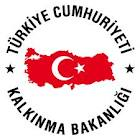 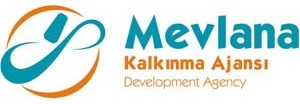 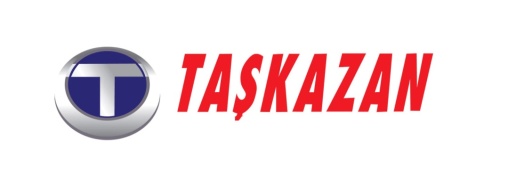 İHALE SONUÇ BİLDİRİMİ “İleri Teknolojili Galvanizleme Prosesiyle İhracatın Artırılması” projesi “MAL” alım ihalesi gerçekleştirilmiştir.  İhaleye en uygun teklif vererek iş ihale edilen ve sözleşme imzalanan firma aşağıda belirtilmiştir.Kamuoyuna saygıyla duyurulur.18/05/2012Sözleşme MakamıTAŞKAZAN SOMUN CİVATA VE BAĞLANTI ELEMANLARI LİMİTED ŞİRKETİProje Adı“İleri Teknolojili Galvanizleme Prosesiyle İhracatın Artırılması”İhale Tarihi20.03.2012İhale UsulüAçık İhaleGeçerli Teklif Adedi3Kazanan İstekliArtı Galvano Yüzey İşlem  Ltd. ŞtiSözleşme Bedeli816.400,00 TL(Sekizyüzonaltıbindörtyüz Türklirası) KDV Hariç